Around the world in 80 days!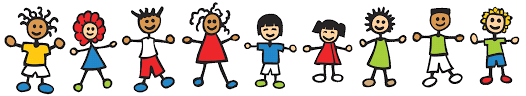 